Гарантийный талон №___Гарантийный срок эксплуатации стандартной комплектации септика 36 месяцев. За начало гарантийного срока принято считать дату продажи.Гарантия на изделие не распространяется в случае:  -повреждений, полученных по вине потребителя в процессе погрузки, транспортировки и выгрузки;-  повреждений, полученных по вине потребителя в результате нарушений правил монтажа  и подключения, указанных в техническом  паспорте;  - повреждений, полученных в процессе эксплуатации, несоответствующей необходимым требованиям, указанным в техническом паспорте.Действие гарантии прекращается в случае ремонта или попыток ремонта изделия лицами (организациями) без согласования с производителем.Наименование товара: _____________________________________Серийный номер: _________________________________________Особые отметки: __________________________________________Наименование торгующей организации: _____________________   Адрес торгующей организации: _____________________________Телефон: _________________________________________________Подпись:_________________________________________________ Дата продажи: «______»_____________________20__г. _М.П. 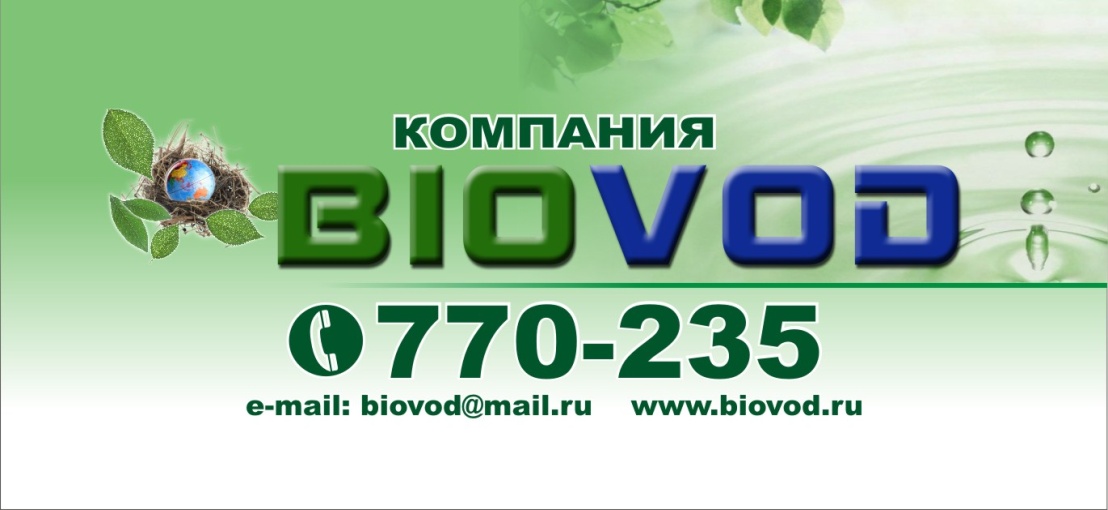 Технический паспорт изделия: септик «Флагман» 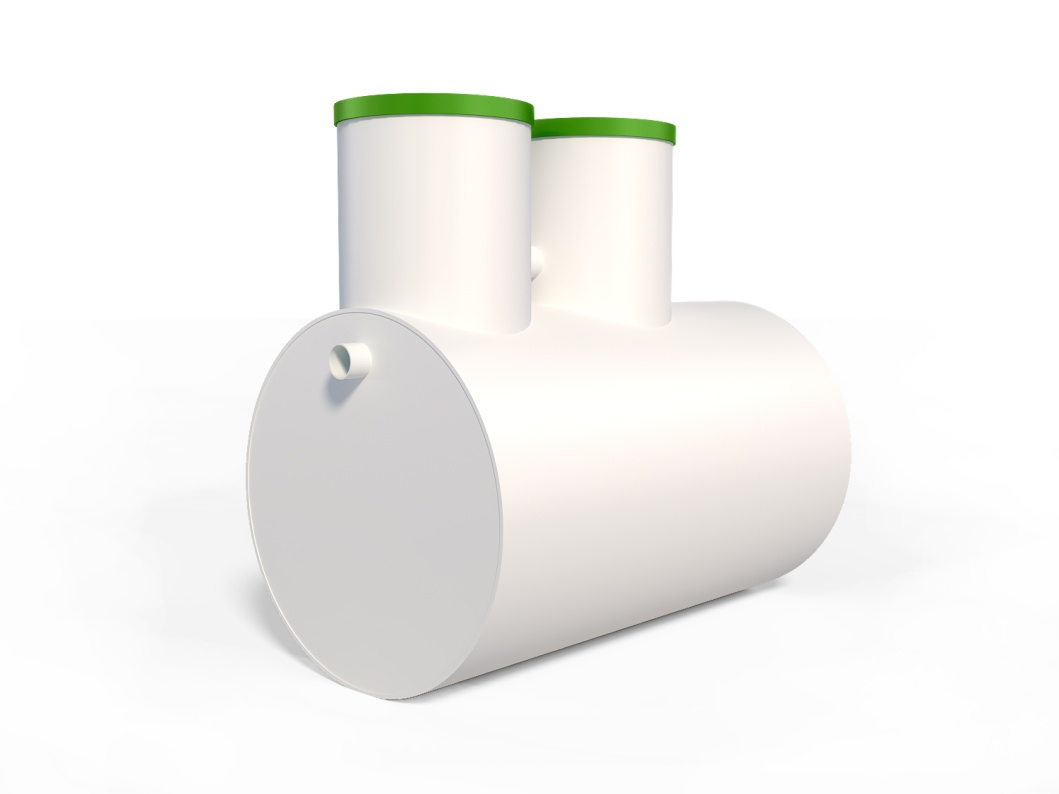 СодержаниеНазначениеПринципиальная схемаПринцип работыРекомендации по монтажу и эксплуатацииТехническое обслуживаниеТранспортировка и хранение6.Техническое обслуживаниеОбслуживание септика заключается в ежегодном удалении осадка с помощью ассенизационной машины, либо дренажным насосом с последующим компостированием не менее 3 месяцев. Обслуживающему персоналу необходимо ознакомиться с настоящим паспортом, знать и соблюдать правила гигиены и санитарии на очистных сооруженияхПолный комплекс мероприятий по очистке септика включает:Визуальное определение степени загрязненности септика;Извлечение изнутри твердых и неразложившихся остатков;Промывку камер септика от скопившегося ила. Промывка производится по очереди, начиная с приемной камеры, с последующим заполнением водой на 80% от общего объема. Запрещается одновременно откачивать стоки из всех камер!!!Очищение чистой водой фильтров, патрубков септика;Дезинфекцию очистного сооружения.В завершении очистки весь комплекс оборудования проверяется на предмет исправности.Транспортировка и хранение  Изделия транспортируют всеми видами транспорта в соответствии с правилами перевозок грузов, действующими на соответствующем виде транспорта. Во время перевозки изделия должны быть надежно закреплены таким образом, чтобы предотвращалось продольное и поперечное перемещение или удар. Изделия хранят в закрытых (в открытых не более 6 месяцев с даты производства) складских помещения на расстоянии не менее одного метра от отопительных и нагревательных приборов, исключая попадания прямых солнечных лучей. Температура хранения изделия от -40 до +50С.5.Рекомендации по монтажу и эксплуатации1.Монтаж рекомендуется производить специализированными строительными организациями, имеющими допуски контролирующих органов на данный вид деятельности и по проекту, согласованному в установленном порядке.2.При сборке и монтаже оборудования необходимо исключить попадание внутрь корпуса грунта и строительного мусора (песка, щебня и т.д.) происходит засорение установки и, как следствие, потеря работоспособности.3. Площадка под септик должна располагаться на расстоянии не менее: от дома - 5м; от границы дороги - 5м; от источника питьевой воды -25м; от деревьев - 3м. 4.Траншея под подводящий к Септику трубопровод от выпуска из дома делается с уклоном    15-20 мм на 1м. На дне траншеи делается выравнивающая песчаная подсыпка.5. Котлован для септика копается таким образом, чтобы его размеры превышали габариты септика на 200-300 мм в глубину и по периметру. Дно котлована выравнивается, обсыпается песком и трамбуется. При необходимости заливается бетонное основание толщиной 100-150 мм. Толщина песчаного основания- минимум 200 мм. При высоком уровне грунтовых вод септик необходимо якорить.6.Засыпка пазух между стенками котлована и стенкамисептика производится не вынутым грунтом, а песком без крупных твердых включений (не более 10мм) смешанным с цементом (в пропорции 5:1), с одновременным постепенным заполнением септика водой. Засыпка производится вручную, без применения строительной техники.1.НазначениеСептик – сооружение, предназначенное для сбора и очистки хозяйственно-бытовых сточных вод от индивидуальных жилых домов, объектов малоэтажной застройки, коттеджей при невозможности подключения к центральной системе канализации. Септик, как таковой, не является законченным очистным сооружением и применяется согласно действующим нормам и правилам. При работе очистного сооружения необходимо использование методов почвенной доочистки. В процессе очистки достигаются количественные показатели загрязнений, соответствующие требованиям СанПин 2.1.5.980-00. «Гигиенические требования к охране поверхностных вод»2.Технические характеристикиМатериал изготовления: полиэтилен низкого давления.Комплект поставки: септик, паспорт изделия.3.Принципиальная схема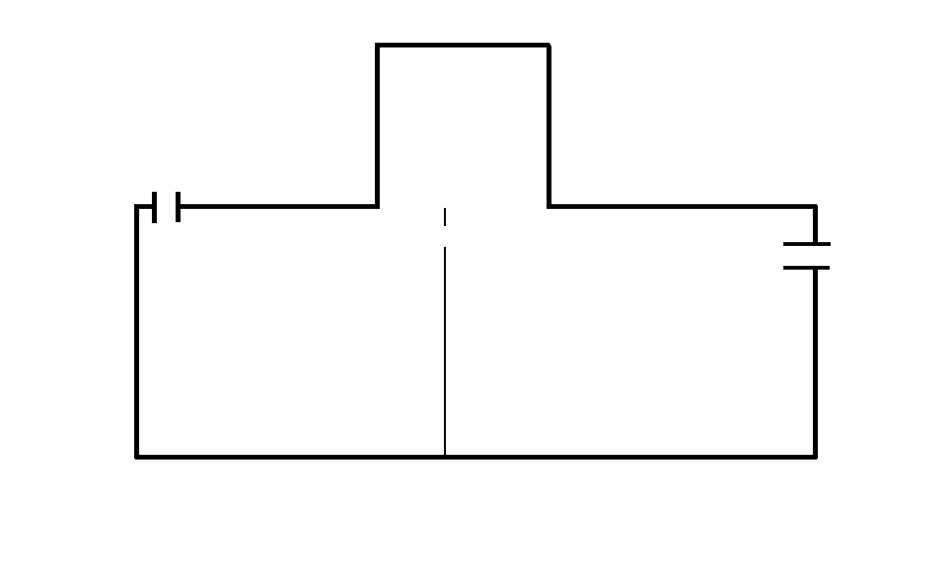 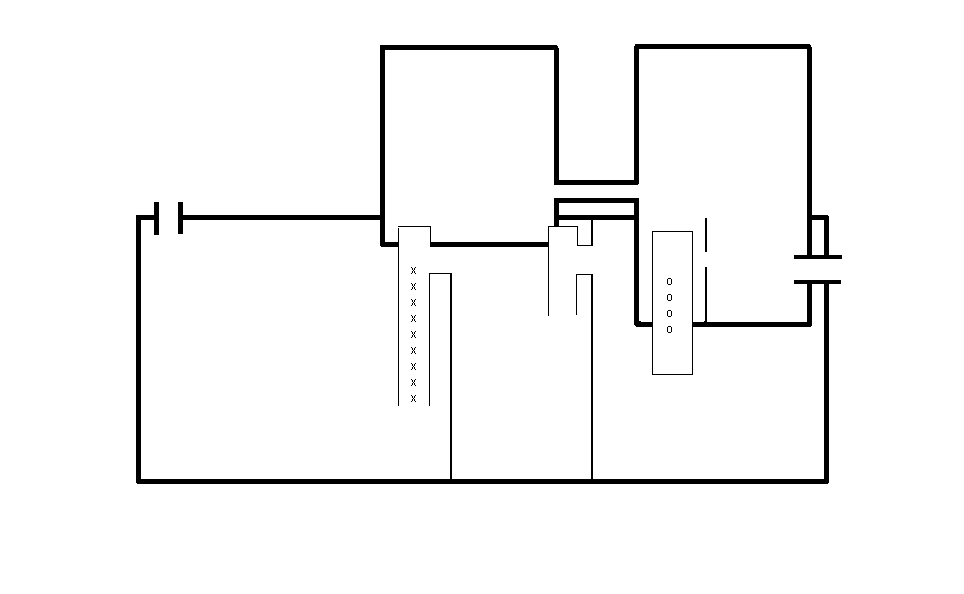 4.Принцип работы Септик Флагман имеет двухкамерную и многокамерную конструкцию в зависимости от модели септика. Принцип работы каждой секции стандартный для любого септика. Через входящую трубу сточные воды попадают в первую секцию септика, где производится первичное разложение сточных вод от примесей на тяжелые и легкие составляющие (тяжелые взвешенные частицы постепенно осаждаются, а жировые, масляные частицы и органика всплывают на поверхность воды). Далее через систему внутренних переливов вода проходит остальные камеры, в которых происходит химическая, механическая и биологическая очистка, при этом производится окончательная очистка воды до состояния, когда ее можно подавать на поля фильтрации (впитывающую площадку, инфильтратор или дренажный колодец), далее вода проникает в грунт, где и происходит окончательная доочистка сточных вод.Модель септикаНаименование параметраНаименование параметраНаименование параметраНаименование параметраНаименование параметраНаименование параметраНаименование параметраМодель септикаОбъем, м3Габаритные размеры, м Производительность, л/сутТолщи-на стенок, ммВес, кгКол-во пользователейКол-во горловин Флагман 1,2м31,21,5х1,0х1,54008551-2однаФлагман 1,5м31,51,5х1,1х1,75008602-3одна Флагман1,5м3с биофильтром1,51,5х1,1х1,75008652-3двеФлагман 2м32,02х1,2х1,87008753-5одна Флагман 2м3с биофильтром2,02х1,2х1,87008803-5две